Ana je odlučila posaditi cvijet.Dragi učenici, već ste svi do sada imali zadatke da posadite  neku biljku ili da pomognete mami u sadnji. Današnji zadatak je da najprije pogledate sličice na listiću, opišite crteže tako da odgovorite na pitanje što djevojčica radi za svaku sličicu. Imenujte alate koje djevojčica koristi kod sadnje. Kad ste opisali svaki crtež, ispričajte priču punim rečenicama. Priču započnite sljedećom rečenicom: "Ana je odlučila posaditi cvijet". 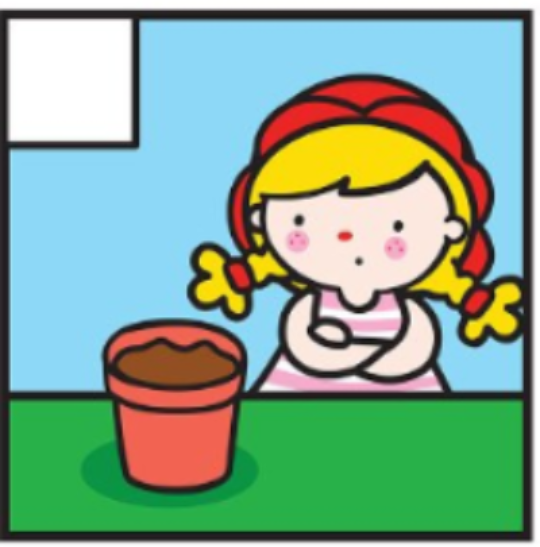 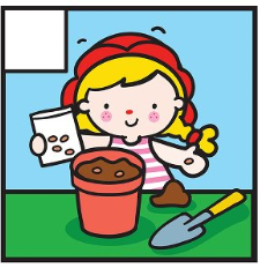 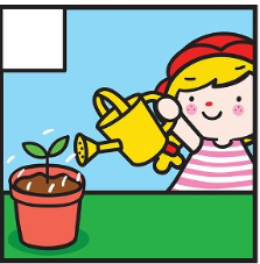 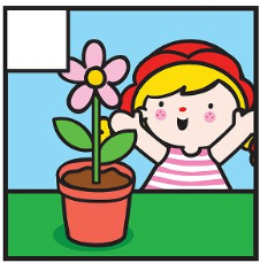 